Государственное бюджетное учреждение здравоохранения«Нехаевская центральная районная больница»ПАМЯТКА ДЛЯ МЕДИЦИНСКОГО РАБОТНИКАПО НЕДОПУЩЕНИЮ ФАКТОВ КОРРУПЦИИ, ВЗЯТОЧНИЧЕСТВАст.Нехаевская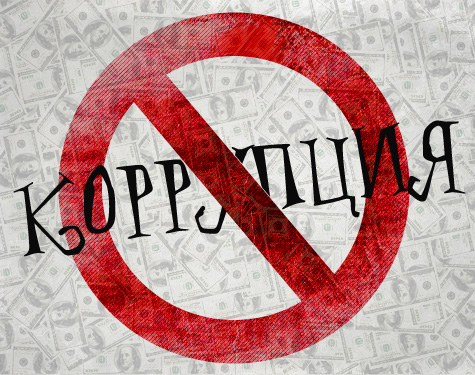 2017 г.Коррупция - система коррупционных связей, основанная на взаимной протекции, обмене услугами и подкупе. Она подрывает правовые устои и дискредитирует государство. Понятие коррупции законодательно закреплено в Российской Федерации Федеральным законом от 25 декабря 2008г. 
N 273-ФЗ "О противодействии коррупции". Одним из проявлений коррупции является взяточничество. Уголовный кодекс Российской Федерации разграничивает взяточничество на получение взятки (ст. 290 УК РФ) и дачу взятки (ст. 291 УК РФ). Взяточничество - преступление особого рода, и оно не может быть совершено одним лицом, а требует взаимодействия по крайней мере двоих – того, кто получает взятку (взяткополучатель) и того, кто её дает (взяткодатель).Согласно определению, сформулированному в словаре С.И. Ожегова, взятка – это деньги или материальные ценности, даваемые должностному лицу как подкуп, как оплата караемых законом действий. В настоящее время, сюда следует добавить и выгоды имущественного характера в пользу взяткодателя или представляемых им лиц.Получение взятки заключается в приобретении должностным лицом (медицинским работником) имущества или выгод имущественного характера за законные или незаконные действия (бездействия) в пользу дающего. Дача взятки – начальный этап коррупции. Не поддавайтесь на провокации на совершение противоправных действий, связанных с исполнением им служебных обязанностей!Размер взятки для наступления уголовной ответственности значения не имеет. Уголовно наказуемо не только заранее оговоренное получение ценностей либо имущественных выгод (взятка-подкуп), так и взятка, следующая за совершением должностным лицом действий (бездействия) в пользу взяткодателя, даже если передающий и получающий до этого ни о чем не договаривались и взятка последним даже не предполагалась (взятка-благодарность). Лицо, давшее взятку, освобождается от уголовной ответственности, если имело место вымогательство взятки со стороны должностного лица или если лицо добровольно сообщило в правоохранительные органы о даче взятки. Также преследуется по закону и посредничество во взяточничестве.Действующее уголовное законодательство предусматривает наказание - от штрафа в размере 25-кратной суммы взятки с лишением права занимать определенные должности на срок до трех лет до лишения свободы на срок от трех до пятнадцати лет со штрафом в размере до 70-кратной суммы взятки.Взяткой могут быть:- предметы – деньги, в том числе валюта, банковские чеки, ценные бумаги, изделия из драгоценных металлов и камней, автомашины, продукты питания, видеотехника, бытовые приборы и другие товары, квартиры, дачи, загородные дома, гаражи, земельные участки и другая недвижимость.- услуги и выгоды – лечение, ремонтные и строительные работы, санаторные и туристические путевки, поездки за границу, оплата развлечений и других расходов безвозмездно или по заниженной стоимости.- завуалированная форма взятки – банковская ссуда в долг или под видом погашения несуществующего долга, оплата товаров, купленных по заниженной цене, покупка товаров по завы-шенной цене, заключение фиктивных трудовых договоров с выплатой зарплаты взяточнику, его родственникам или друзьям, получение льготного кредита, завышение гонорара за лекции, статьи и книги, преднамеренный проигрыш в карты, «случайный» выигрыш в казино, прощение долга, уменьшение арендной платы, увеличение процентных ставок по кредиту и т. д.Вот некоторые примеры видов взятки:Передача денежных средств (независимо от суммы!) или иных выгод:за получение листка временной нетрудоспособности и разнообразных справок: о негодности к военной службе, о годности к управлению транспортными средствами, о допуске к выполнению тех либо иных работ, о разрешении заниматься тем или иным видом спорта, об освобождении от физкультуры;за качественное проведение операции пациенту (т.е. не «как всем», а с индивидуальным подходом);за подтверждение либо сокрытие медицинских фактов (чаще всего - побоев и иных телесных повреждений);за выписку «нужного» рецепта;за искажение истинной причины смерти (это заключение дает врач-патологоанатом);за досрочную выписку пациента из больницы либо, наоборот, — за продление нахождения пациента в больнице;за официальную медицинскую платную услугу, но когда деньги оформляются не через кассу, а передаются работнику без оформления (т.е. «в карман»)и другие.Уважаемые медицинские работники! Не приносите свою карьеру и доброе имя в жертву сиюминутной выгоде! Помните, взятка - это преступление которое преследуется по закону!Что делать, если Вам предлагают взятку?В случае если Вам предлагают взятку, в том числе настойчиво и неоднократно, откажитесь от нарушения закона, сообщите о факте предложения взятки (запомнив максимум информации - имя, условия и размер взятки и т.п.) руководству учреждения или в один из правоохранительных органов по месту вашего жительства.ЭТО ВАЖНО ЗНАТЬ!Устные сообщения и письменные заявления о преступлениях принимаются в правоохранительных органах независимо от места и времени совершения преступления КРУГЛОСУТОЧНО.В дежурной части органов внутренних дел, приёмной органов Прокуратуры, Федеральной службы безопасности, таможенного органа или органа наркоконтроля Вас обязаны выслушать и принять сообщение в устной или письменной форме, при этом Вам следует поинтересоваться фамилией, должностью и рабочим телефоном сотрудника, принявшего сообщение.Вы имеете право получить копию своего заявления с отметкой о регистрации его в правоохранительном органе или талон уведомление, в котором указываются сведения о сотруднике, принявшем сообщение, и его подпись, регистрационный номер, наименование, адрес и телефон правоохранительного органа, дата приема сообщения.В правоохранительном органе полученное от Вас сообщение (заявление) должно быть незамедлительно зарегистрировано и доложено вышестоящему руководителю для осуществления процессуальных действий согласно требованиям Уголовно-процессуального кодекса Российской Федерации.Вы имеете право выяснить в правоохранительном органе, которому получено заниматься исполнением Вашего заявления, о характере принимаемых мер и требовать приема Вас руководителем соответствующего подразделения для получения более полной информации по вопросам, затрагивающим Ваши права и законные интересы.В случае отказа принять от Вас сообщение (заявление) о вымогательстве взятки Вы имеете право обжаловать эти незаконные действия в вышестоящих инстанциях (районных, областных, федеральных), а также подать жалобу на неправомерные действия сотрудников правоохранительных органов в органы прокуратуры Российской Федерации, осуществляющие прокурорский надзор за деятельностью правоохранительных органов.Важной антикоррупционной правовой мерой является установление юридической ответственности за совершение коррупционных правонарушений.Субъекты коррупционных правонарушений могут быть привлечены к уголовной, административной, гражданско-правовой, дисциплинарной ответственности.Преступлением (уголовным правонарушением), согласно части 1 статьи 14 Уголовного кодекса РФ, признается виновно совершенное общественно опасное деяние, запрещенное Кодексом под угрозой наказания.Административное правонарушение - это противоправное, виновное действие (бездействие) физического или юридического лица, за которое КоАП РФ или законами субъектов Российской Федерации об административных правонарушениях установлена административная ответственность (статья 2.1 КоАП РФ).Гражданско-правовой проступок представляет собой причинение материального или морального ущерба посредством нарушения определенного правового установления или запрета, в результате чего возникает новое обязательственное правоотношение.Под дисциплинарным проступком понимается неисполнение или ненадлежащее исполнение работником по его вине возложенных на него трудовых обязанностей.ОБРАТИТЕ ВНИМАНИЕ!-участие родственников в получение взятки - имущественные выгоды в виде денег, иных ценностей, оказания материальных услуг предоставленные родным и близким должностного лица с его согласия либо если он не возражал против этого и использовал свои служебные полномочия в пользу взяткодателя, действия должностного лица следует квалифицировать как получение взятки.-покушение на получение взятки - если обусловленная передача ценностей не состоялась по обстоятельствам, не зависящим от воли лиц, пытавшихся получить предмет взятки или подкупа.-вымогательство взятки - требование должностного лица дать взятку либо передать незаконное вознаграждение в виде денег, ценных бумаг, иного имущества под угрозой совершения действий, которые могут причинить ущерб законным интересам гражданина либо поставить последнего в такие условия, при которых он вынужден дать взятку либо совершить коммерческий подкуп с целью предотвращения вредных последствий для его интересов.Уголовная ответственность за получение и дачу взятки, посредничество во взяточничествеУголовная ответственность за получение и дачу взятки, посредничество во взяточничествеУголовная ответственность за получение и дачу взятки, посредничество во взяточничествеПолучение взятки (ст. 290 УК РФ)Получение взятки (ст. 290 УК РФ)Получение взятки (ст. 290 УК РФ)УК РФПреступлениеНаказаниеч. 1ст. 290Получение должностным лицом лично или через посредника взятки в виде денег, ценных бумаг, иного имущества либо в виде незаконных оказания ему услуг имущественного характера, предоставления иных имущественных прав за совершение действий (бездействие) в пользу взяткодателя или представляемых им лиц, если такие действия (бездействие) входят в служебные полномочия должностного лица либо если оно в силу должностного положения может способствовать таким действиям (бездействию), а равно за общее покровительство или попустительство по службе- штраф в размере от двадцатипятикратной до пятидесятикратной суммы взятки с лишением права занимать определенные должности или заниматься определенной деятель-ностью на срок до трех лет;- принудительные работы на срок до пяти лет с лишением права занимать определенные должности или заниматься определенной деятель-ностью на срок до трех лет;- лишение свободы на срок до трех лет со штрафом в размере двадцатикратной суммы взяткич. 2 ст.290Получение должностным лицом взятки в значительном размере (от 25 тыс.руб. до 150 тыс.руб.)штраф в размере от тридцатикратной до шестидесятикратной суммы взятки с лишением права занимать определенные должности или заниматься определенной деятель-ностью на срок до трех лет;- лишение свободы на срок до шести лет со штрафом в размере тридцатикратной суммы взяткич. 3ст. 290Получение должностным лицом взятки за незаконные действия (бездействие)- штраф в размере от сорокакратной до семидесятикратной суммы взятки с лишением права занимать определенные должности или заниматься определенной деятель-ностью на срок до трех лет;-лишение свободы на срок от трех до семи лет со штрафом в размере сорокакратной суммы взяткич. 4ст. 290Деяния, предусмотренные частями первой-третьей настоящей статьи, совершенные лицом, занимающим государственную должность Российской Федерации или государственную должность субъекта Российской Федерации, а равно главой органа местного самоуправленияштраф в размере от шестидесятикратной до восьмидесятикратной суммы взятки с лишением права занимать определенные должности или заниматься определенной деятель-ностью на срок до трех лет;- лишение свободы на срок от пяти до десяти лет со штрафом в размере пятидесятикратной суммы взяткич. 5ст. 290Деяния, предусмотренные частями первой, третьей, четвертой настоящей статьи, если они совершены:а) группой лиц по предварительному сговору или организованной группой;б) с вымогательством взятки;в) в крупном размеренаказываются штрафом в размере от семидесятикратной до девяностократной суммы взятки либо лишением свободы на срок от семи до двенадцати лет с лишением права занимать определенные должности или заниматься определенной деятель-ностью на срок до трех лет и со штрафом в размере шестидесятикратной суммы взятки.ч. 6ст. 290Деяния, предусмотренные частями 1, 3, 4 и пунктами "а" и "б" части 5 ст. 290 УК РФ, совершенные в особо крупном размере (свыше 1 млн. руб.)штраф в размере от восьмидесятикратной до стократной суммы взятки с лишением права занимать определенные должности или заниматься определенной деятель-ностью на срок до трех лет;- лишение свободы на срок от восьми до пятнадцати лет со штрафом в размере семидесятикратной суммы взяткиДача взятки (ст. 291 УК РФ)Дача взятки (ст. 291 УК РФ)Дача взятки (ст. 291 УК РФ)УК РФПреступлениеНаказаниеч. 1ст. 291Дача взятки должностному лицу, иностранному должностному лицу либо должностному лицу публичной международной организации лично или через посредника -наказывается штрафом в размере от пятнадца-тикратной до тридцати-кратной суммы взятки, либо принуди-тельными работами на срок до трех лет, либо лишением свободы на срок до двух лет со штрафом в размере десятикратной суммы взятки.ч. 2ст. 291Дача взятки должностному лицу лично или через посредника в значительном размере (от 25 тыс.руб. до 150 тыс.руб.)-штраф в размере от двадцатикратной до сорокакратной суммы взятки;- лишение свободы на срок до трех лет со штрафом в размере пятнадцатикратной суммы взяткич. 3ст. 291Дача взятки должностному лицу лично или через посредника за совершение заведомо незаконных действий (бездействие)- штраф в размере от тридцатикратной до шестидесятикратной суммы взятки;- лишение свободы на срок до восьми лет со штрафом в размере тридцатикратной суммы взяткич. 4ст. 291Деяния, предусмотренные частями 1-3 ст. 291 УК РФ, если они совершены:а) группой лиц по предварительному сговору или организованной группой;б) в крупном размере (от 150 тыс.руб. до 1 млн. руб.)- штраф в размере от шестидесятикратной до восьмидесятикратной суммы взятки с лишением права занимать опреде-ленные должности или заниматься определенной деятельностью на срок до трех лет;- лишение свободы на срок от пяти до десяти лет со штрафом в размерешестидесятикратной суммы взяткич. 5ст. 291Деяния, предусмотренные частями 1-4 ст. 291 УК РФ, совершенные в особо крупном размере (свыше 1 млн. руб.)-штраф в размере от семидесятикратной до девяностократной суммы взятки;- лишение свободы на срок от семи до двенадцати лет со штрафом в размересемидесятикратной суммы взяткиПосредничество во взяточничестве (ст. 291.1 УК РФ)Посредничество во взяточничестве (ст. 291.1 УК РФ)Посредничество во взяточничестве (ст. 291.1 УК РФ)УК РФПреступлениеНаказаниеч. 1ст.291.1Посредничество во взяточничестве, то есть непосредственная передача взятки по поручению взяткодателя или взяткополучателя либо иное способствование взяткодателю и (или) взяткополучателю в достижении либо реализации соглашения между ними о получении и даче взятки в значительном размере (от 25 тыс.руб. до 150 тыс.руб.)- штраф в размере от двадцатикратной до сорокакратной суммы взятки с лишением правазанимать определенные должности или заниматься определенной деятельностью на срок до трех лет;- лишение свободы на срок до пяти лет со штрафом в размере двадцатикратной суммы взяткич. 2ст.291.1Посредничество во взяточничестве засовершение заведомо незаконных действий (бездействие) либо лицом с использованием своего служебного положения- штраф в размере от тридцатикратной до шестидесятикратной суммы взятки с лишением права занимать определенные должности или заниматься определенной деятель-ностью на срок до трех лет;- лишение свободы на срок от трех до семи лет со штрафом в размере тридцатикратной суммы взяткич. 3ст. 291.1Посредничество во взяточничестве,совершенное:а) группой лиц по предварительному сговору или организованной группой;б) в крупном размере (от 150 тыс.руб. до 1 млн. руб.) заниматься определенной деятельностью на срок до трех лет;- штраф в размере от шестидесятикратной до восьмидесятикратной суммы взятки с лишением права занимать опреде-ленные должности или. лишение свободы на срок от семи до двенадцати лет со штрафом в размере шестидесятикратной суммы взяткич. 4ст.291.1Посредничество во взяточничестве, совершенное в особо крупном размере(свыше 1 млн. руб.)- штраф в размере от семидесятикратной до девяностократной суммы взятки с лишением права занимать определенные должности или заниматься определенной деятель-ностью на срок до трех лет;- лишение свободы на срок от семи до двенадцати лет со штрафом в размере семидесятикратной суммы взяткич. 5ст.291.1Обещание или предложение посредничества во взяточничестве- штраф в размере от пятнадцатикратной до семидесятикратной суммы взятки с лишением права занимать определенные должности или заниматься определенной деятель-ностью на срок до трех лет;- штраф в размере от двадцати пяти тысяч до пятисот миллионов рублей с лишением права занимать определенные должности или заниматься определенной деятель-ностью на срок до трех лет;. лишение свободы на срок до семи лет со штрафом в размере от десятикратной до шестидесятикратной суммы взяткиАдминистративная ответственность заправонарушения коррупционного характераАдминистративная ответственность заправонарушения коррупционного характераАдминистративная ответственность заправонарушения коррупционного характераКОАППреступлениеНаказаниеч.1 ст. 19.28Незаконные передача, предложение или обещание от имени или в интересах юридического лица должностному лицу, лицу, выполняющему управленческие функции в коммерческой или иной организации, иностранному должностному лицу либо должностному лицу публичной международной организации денег, ценных бумаг, иного имущества, оказание ему услуг имущественного характера, предоставление имущест-венных прав за совершение в интересах данного юридического лица должностным лицом, лицом, выполняющим управленческие функции в коммерческой или иной организации, иностранным должностным лицом либо должностным лицом публичной международной организации действия (бездействие), связанного с занимаемым ими служебным положениемВлечет наложение административного штрафа на юридических лиц в размере до трехкратной суммы денежных средств, стоимости ценных бумаг, иного имущества, услуг имущественного характера, иных имущественных прав, незаконно переданных или оказанных либо обещанных или предложенных от имени юридического лица, но не менее одного миллиона рублей с конфискацией денег, ценных бумаг, иного имущества или стоимости услуг имущественного характера, иных имущественных прав.ч.2 ст. 19.28Действия, предусмотренные частью 1 настоящей статьи, совершенные в крупном размеревлекут наложение административного штрафа на юридических лиц до тридцатикратного размера суммы денежных средств, стоимости ценных бумаг, иного имущества, услуг имущественного характера, иных имущественных прав, незаконно переданных или оказанных либо обещанных или предложенных от имени юридического лица, но не менее двадцати миллионов рублей с конфискацией денег, ценных бумаг, иного имущества или стоимости услуг имущественного характера, иных имущественных правч.3 ст.19.28Действия, предусмотренные частью 1 настоящей статьи, совершенные в особо крупном размере,влекут наложение административного штрафа на юридических лиц в размере до стократной суммы денежных средств, стоимости ценных бумаг, иного имущества, услуг имущественного характера, иных имущественных прав, незаконно переданных или оказанных либо обещанных или предложенных от имени юридического лица, но не менее ста миллионов рублей с конфискацией денег, ценных бумаг, иного имущества или стоимости услуг имущественного характера, иных имущественных прав.Дисциплинарная ответственностьДисциплинарная ответственностьДисциплинарная ответственностьНесоблюдение ограничений и запретов, требований о предотвращении или об урегулировании конфликта интересовНесоблюдение ограничений и запретов, требований о предотвращении или об урегулировании конфликта интересов- Замечание- Выговор- Предупреждение о неполном должностном соответствииНеисполнение обязанностей, установленных законодательством в целях противодействия коррупцииНеисполнение обязанностей, установленных законодательством в целях противодействия коррупции- Замечание- Выговор- Предупреждение о неполном должностном соответствии